Додаток 3до рішення виконавчого комітету міської ради від 14.09.2023 року №270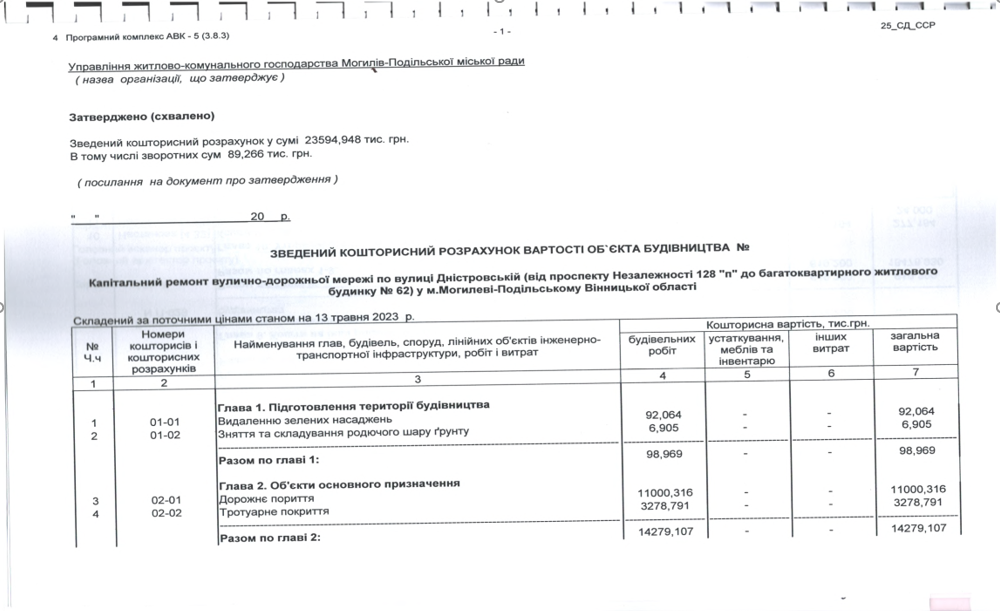 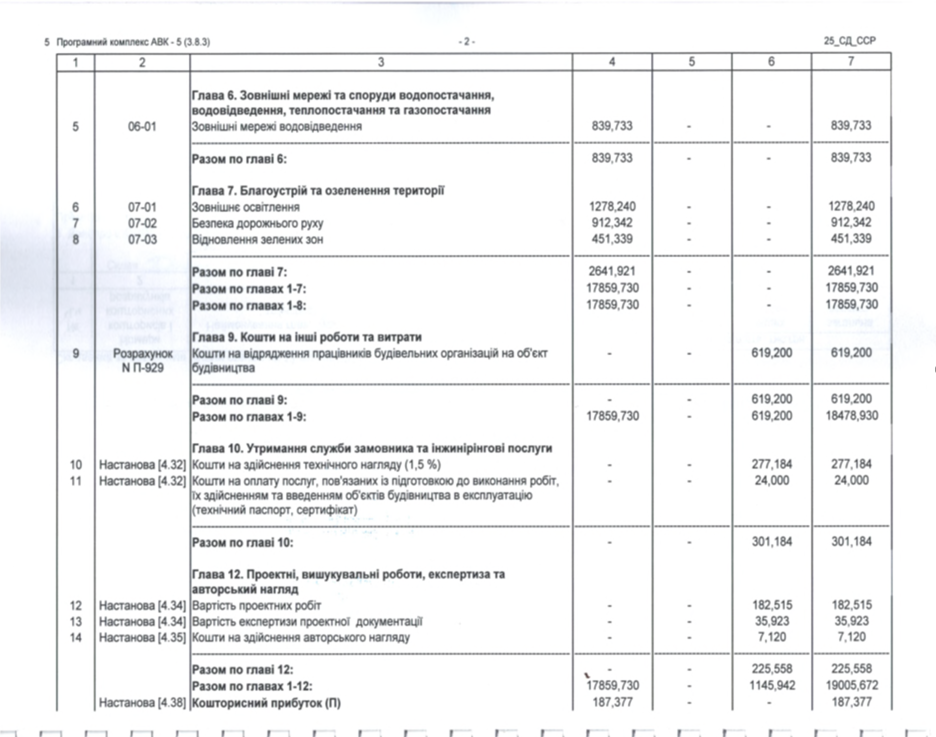 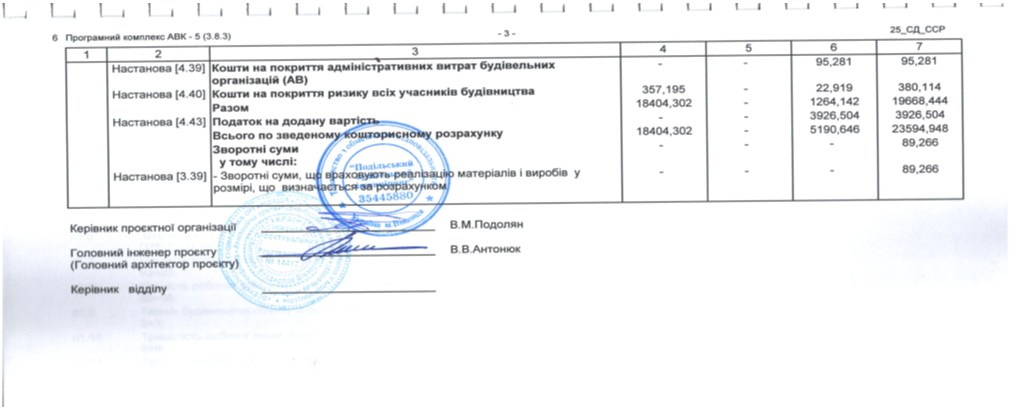                            Перший заступник міського голови                                                                                   Петро БЕЗМЕЩУК           